Муниципальное бюджетное общеобразовательное учреждение«Средняя школа №10»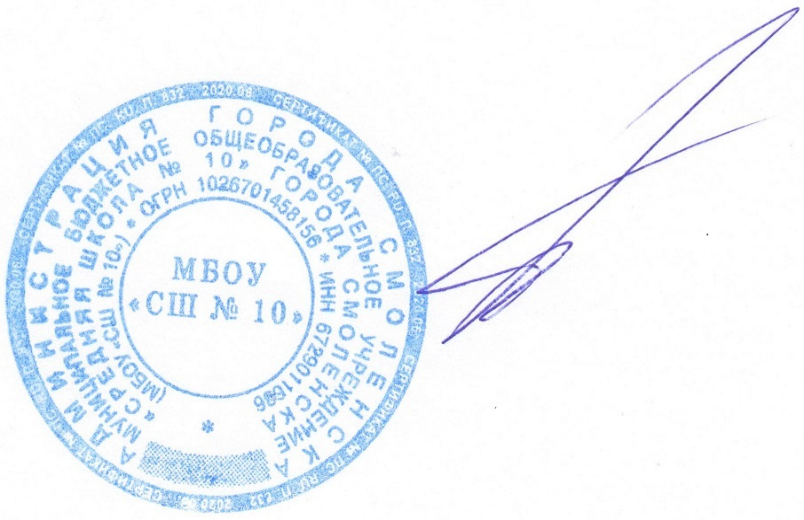 РАБОЧАЯ ПРОГРАММАучебного предмета «Литература»(базовый уровень) для обучающихся 10-11классов Смоленск2023СОДЕРЖАНИЕ1 1 Количество учебных часов на тему может варьироваться на усмотрение учителя, неизменным остаётся общее количество часов на весь год. Пять резервных уроков предназначены для самостоятельного распределения учителем количества часов на дополнительное включение в тематическое планирование авторов или произведений, а также на рекомендации по индивидуальному планированию самостоятельного чтения, тематический контроль, консультирование по разработке учебных проектов и подготовке к ЕГЭ по литературе.РАССМОТРЕНОНа заседании ШМО гуманитарного  циклаПротокол № 1 от 30.08.2023 г.РАССМОТРЕНОНа заседанииПедагогического советаПротокол №1 от 31.08.2023 г.УТВЕРЖДАЮДиректор МБОУ «СШ №10»_________С.М.ПияеваПриказ № 100/5-ОД  от 31.08.2023 г.№п/пНаименование разделови тем учебного предметаКоличествочасовПрограммное содержаниеОсновные виды деятельностиобучающихсяРаздел 1. Литература второй половины XIX векаРаздел 1. Литература второй половины XIX векаРаздел 1. Литература второй половины XIX векаРаздел 1. Литература второй половины XIX века1.1А. Н. Островский.5А. Н. Островский. ДрамаЭмоционально восприниматьДрама «Гроза»«Гроза». Основные этапыи выразительно читать (в том числежизни и творчествапо ролям) драматическое произведение,А.Н. Островского. Идейно-выражать личностное отношение к нему.художественное своеобразиеКонспектировать лекцию учителя и статьюдрамы «Гроза». Тематика иучебника, составлять их планы и тезисы.проблематика пьесы.Подбирать и обобщать материалыОсобенности сюжета ио драматурге, а также об истории созданиясвоеобразие конфликта.пьесы с использованием справочнойГород Калинов и еголитературы и интернет-ресурсов.обитатели. Образ Катерины.Осмысливать художественную картинуСмысл названия и символикажизни, созданную автором, пониматьпьесы. Драма «Гроза»ключевые проблемы и выражать своёв русской критикеотношение к ним. Составлять лексическиеи историко-культурные комментарии,используя словари. Развёрнуто отвечатьна вопросы (устно или письменно,с использованием цитирования)и самостоятельно формулировать вопросык тексту, участвовать в коллективномдиалоге, дискуссии, работать в пареи в группе. Анализировать литературное произведение с учётом его родо-жанровой принадлежности в единстве формыи содержания с использованием теоретико- литературных терминов и понятий.Характеризовать жанр, тематику, проблематику, идеи, сюжет, композицию и особенности конфликта, анализировать ключевые эпизоды с учётом авторской позиции и опорой на литературно-критические статьи. Выявлять особенности системы образов, составлятьхарактеристику персонажей, в том числе сравнительную и групповую. Составлять сопоставительные таблицы. Соотносить принципы изображения действительности в произведении с реалистическим методом. Сопоставлять текст с другими произведениями русской и мировой литературы, интерпретациями в различных видах искусств (графика, живопись, театр, кино, музыка и др.), писать рецензии, отзывы, аннотации. Письменно отвечатьна проблемный вопрос, писать сочинениена литературную тему и редактировать собственные работы. Разрабатыватьиндивидуальный/ коллективный учебный проект. Самостоятельно планировать своё досуговое чтение, используя различные источники, в том числе ресурсы традиционных библиотек и электронныхбиблиотечных систем1.2И. А. Гончаров. Роман«Обломов»5И. А. Гончаров. Роман«Обломов». Основные этапы жизни и творчества И.А.Гончарова. История создания романа «Обломов». Особенности композиции.Образ главного героя. Обломов и Штольц.Женские образы в романе«Обломов» и их роль в развитии сюжета.Социально-философский смысл роман. Русскаякритика о романе. Понятие«обломовщина»Эмоционально восприниматьи выразительно читать литературное произведение, выражать личностное отношение к нему. Конспектировать лекцию учителя и статью учебника,составлять их планы и тезисы. Подбирать и обобщать материалы о писателе, а также об истории создания произведенияс использованием справочной литературы и интернет-ресурсов. Осмысливатьхудожественную картину жизни, созданную автором, понимать ключевые проблемы и выражать своё отношениек ним. Составлять лексические и историко- культурные комментарии, используя словари. Развёрнуто отвечать на вопросы (устно или письменно, с использованием цитирования) и самостоятельно формулировать вопросы к тексту, участвовать в коллективном диалоге,дискуссии, работать в паре и в группе.Анализировать литературное произведение с учётом его родо-жанровойпринадлежности в единстве формыи содержания с использованием теоретико- литературных терминов и понятий.Характеризовать жанр, тематику, проблематику, идеи, сюжет, композицию, анализировать ключевые эпизоды с учётом авторской позиции и опорой на литературно-критические статьи. Выявлять особенности системы образов, составлять характеристику персонажей, в том числе сравнительную и групповую. Составлять сопоставительные таблицы. Соотносить принципы изображения действительности в произведении с реалистическим методом. Сопоставлять текст с другими произведениями русской и мировой литературы, интерпретациями в различных видах искусств (графика, живопись, театр, кино, музыка и др.), писать рецензии, отзывы, аннотации. Письменно отвечатьна проблемный вопрос, писать сочинение на литературную тему и редактировать собственные работы. Разрабатывать индивидуальный/коллективный учебныйпроект. Самостоятельно планировать своёдосуговое чтение, используя различные источники, в том числе ресурсы традиционных библиотек и электронныхбиблиотечных систем1.3И. С. Тургенев. Роман«Отцы и дети»7И. С. Тургенев. Роман«Отцы и дети». Основные этапы жизни и творчества И.С. Тургенева. Творческая история создания романа«Отцы и дети». Сюжет и проблематика романа. Образ нигилиста в романе «Отцы и дети», конфликт поколений. Женские образы в романе.«Вечные темы» в романе«Отцы и дети». Роль эпилога. Полемика вокруг романа«Отцы и дети»:Д.И. Писарев, М. Антонович и др.Эмоционально восприниматьи выразительно читать литературное произведение, выражать личностное отношение к нему. Конспектировать лекцию учителя и статью учебника,составлять их планы и тезисы. Составлять хронологическую таблицу жизнии творчества писателя. Подбиратьи обобщать материалы о писателе, а также об истории создания произведенияс использованием справочной литературы и интернет-ресурсов. Осмысливатьхудожественную картину жизни, созданную автором, понимать ключевые проблемы и выражать своё отношениек ним. Составлять лексические и историко- культурные комментарии, используя словари. Развёрнуто отвечать на вопросы (устно или письменно, с использованием цитирования) и самостоятельно формулировать вопросы к тексту, участвовать в коллективном диалоге,дискуссии, работать в паре и в группе.Анализировать литературное произведение с учётом его родо-жанровойпринадлежности в единстве формыи содержания с использованием теоретико- литературных терминов и понятий.Характеризовать жанр, тематику, проблематику, идеи, сюжет, композицию, анализировать ключевые эпизоды с учётом авторской позиции и опорой на литературно-критические статьи. Выявлять особенности системы образов, составлять характеристику персонажей, в том числе сравнительную и групповую. Составлять сопоставительные таблицы. Соотносить принципы изображения действительности в произведении с реалистическим методом. Сопоставлять текст с другими произведениями русской и мировой литературы, интерпретациями в различных видах искусств (графика, живопись, театр, кино, музыка и др.), писать рецензии, отзывы, аннотации. Письменно отвечатьна проблемный вопрос, писать сочинение на литературную тему и редактировать собственные работы. Разрабатывать индивидуальный/коллективный учебныйпроект. Самостоятельно планировать своёдосуговое чтение, используя различные источники, в том числе ресурсы традиционных библиотек и электронныхбиблиотечных систем1.4Ф. И. Тютчев. Стихотворения (не менее трёх по выбору)4Ф. И. Тютчев.Стихотворения (не менее трёх по выбору). Например,«Silentium!», «Не то, что мните вы, природа...»,«Умом Россию не понять…»,«О, как убийственно мы любим...», «Нам не дано предугадать…», «К. Б.» («Я встретил вас – и всё былое...») и др.Основные этапы жизни и творчества Ф.И. Тютчева. Ф.И. Тютчев – поэт- философ. Тема родной природы в лирике поэта. Любовная лирикаФ.И. ТютчеваЭмоционально восприниматьи выразительно читать (в том числе наизусть) лирическое произведение, выражать личностное отношение к нему.Конспектировать лекцию учителя и статью учебника, составлять их планы и тезисы.Подбирать и обобщать материалы о поэте, а также об истории создания произведения с использованием справочной литературы и интернет-ресурсов. Осмысливатьхудожественную картину жизни, созданную автором, понимать ключевые проблемы и выражать своё отношениек ним. Составлять лексические и историко- культурные комментарии, используя словари. Развёрнуто отвечать на вопросы (устно или письменно, с использованием цитирования) и самостоятельно формулировать вопросы к тексту, участвовать в коллективном диалоге,дискуссии, работать в паре и в группе. Анализировать лирическое произведениес учётом его родо-жанровойпринадлежности в единстве формыи содержания с использованием теоретико- литературных терминов и понятий.Составлять план анализа стихотворения и осуществлять письменный анализ лирического текста. Сопоставлятьстихотворения с другими произведениями русской и мировой литературы, интерпретациями в различных видахискусств (графика, живопись, театр, кино, музыка и др.), писать рецензии, отзывы.Письменно отвечать на проблемный вопрос, писать сочинение на литературную тему и редактировать собственные работы.Разрабатыватьиндивидуальный/коллективный учебный проект. Самостоятельно планировать своё досуговое чтение, используя различные источники, в том числе ресурсы традиционных библиотек и электронныхбиблиотечных систем1.5Н. А. Некрасов. Стихотворения (не менее трёх по выбору).Поэма «Кому на Русижить хорошо»6Н. А. Некрасов.Стихотворения (не менее трёх по выбору). Например,«Тройка», «Я не люблю иронии твоей...»,«Вчерашний день, часуЭмоционально восприниматьи выразительно читать (в том числе наизусть) лирическое и лиро-эпическое произведение, выражать личностное отношение к нему. Конспектироватьлекцию учителя и статью учебника,в шестом…», «Мы с тобой бестолковые люди...», «Поэт и Гражданин», «Элегия» («Пускай нам говорит изменчивая мода...») и др.Основные этапы жизни и творчества Н.А. Некрасова. О народных истоках мироощущения поэта.Гражданская поэзия и лирика чувств поэта.Поэма «Кому на Руси жить хорошо». История создания поэмы. Жанр, фольклорная основа произведения. Сюжет поэмы «Кому на Руси жить хорошо»: путешествие как прием организации повествования. Авторские отступления. Многообразие народных типов в галерее персонажей. Проблемы счастья и смысла жизнив поэме «Кому на Руси жить хорошо»составлять их планы и тезисы. Составлять хронологическую таблицу жизнии творчества поэта. Подбирать и обобщать материалы о поэте, а также об истории создания стихотворений и поэмыс использованием справочной литературы и интернет-ресурсов. Осмысливатьхудожественную картину жизни, созданную автором, понимать ключевые проблемы и выражать своё отношениек ним. Составлять лексические и историко- культурные комментарии, используя словари. Развёрнуто отвечать на вопросы (устно или письменно, с использованием цитирования) и самостоятельно формулировать вопросы к тексту, участвовать в коллективном диалоге,дискуссии, работать в паре и в группе. Анализировать литературное произведение с учётом его родо-жанровойпринадлежности в единстве формыи содержания с использованием теоретико- литературных терминов и понятий.Составлять план анализа стихотворения и осуществлять письменный анализлирического текста. Характеризовать жанр,тематику, проблематику, идеи, сюжет,композицию, основных героев поэмы и анализировать ключевые эпизодыс учётом авторской позиции. Соотносить принципы изображения действительности в произведении с реалистическим методом.Сопоставлять стихотворения и поэму с другими произведениями русскойи мировой литературы, интерпретациями в различных видах искусств (графика,живопись, театр, кино, музыка и др.), писать рецензии, отзывы. Письменно отвечать на проблемный вопрос, писать сочинение на литературную темуи редактировать собственные работы.Разрабатыватьиндивидуальный/коллективный учебный проект, используя различные источники, в том числе ресурсы традиционных библиотек и электронных библиотечныхсистем1.6А. А. Фет.Стихотворения (не менее трёх по выбору)3А. А. Фет. Стихотворения (не менее трёх по выбору). Например, «Одним толчком согнать ладью живую…»,«Ещё майская ночь»,«Вечер», «Это утро, радость эта…», «Шёпот, робкоеЭмоционально восприниматьи выразительно читать (в том числе наизусть) лирическое произведение, выражать личностное отношение к нему.Конспектировать лекцию учителя и статью учебника, составлять их планы и тезисы.Подбирать и обобщать материалы о поэте,дыханье…», «Сияла ночь. Луной был полон сад.Лежали…» и др. Основные этапы жизни и творчества А.А. Фета.Теория «чистого искусства». Человек и природа в лирике поэта. Художественное мастерство А.А. Фетаа также об истории создания произведения с использованием справочной литературы и интернет-ресурсов. Осмысливатьхудожественную картину жизни, созданную автором, понимать ключевые проблемы и выражать своё отношениек ним. Составлять лексические и историко- культурные комментарии, используя словари. Развёрнуто отвечать на вопросы (устно или письменно, с использованием цитирования) и самостоятельно формулировать вопросы к тексту, участвовать в коллективном диалоге,дискуссии, работать в паре и в группе. Анализировать лирическое произведение с учётом его родо-жанровойпринадлежности в единстве формыи содержания с использованием теоретико- литературных терминов и понятий.Составлять план анализа стихотворения и осуществлять письменный анализ лирического текста. Сопоставлятьстихотворения с другими произведениями русской и мировой литературы, интерпретациями в различных видахискусств (графика, живопись, театр, кино,музыка и др.), писать рецензии, отзывы.Письменно отвечать на проблемный вопрос, писать сочинение на литературную тему и редактировать собственные работы.Разрабатыватьиндивидуальный/коллективный учебный проект. Самостоятельно планировать своё досуговое чтение, используя различные источники, в том числе ресурсы традиционных библиотек и электронныхбиблиотечных систем1.7М. Е. Салтыков-Щедрин. Роман-хроника«История одного города» (не менее двух глав по выбору)3М. Е. Салтыков-Щедрин. Роман-хроника «История одного города» (не менее двух глав по выбору).Например, главы «О корени происхождения глуповцев»,«Опись градоначальникам»,«Органчик»,«Подтверждение покаяния» и др.Основные этапы жизни и творчества М.Е. Салтыкова- Щедрина. Мастер сатиры.«История одного города» как сатирическое произведение.Глава «О коренипроисхождения глуповцев».Эмоционально восприниматьи выразительно читать литературное произведение, выражать личностное отношение к нему. Конспектировать лекцию учителя и статью учебника,составлять их планы и тезисы. Подбирать и обобщать материалы о писателе, а также об истории создания произведенияс использованием справочной литературы и интернет-ресурсов. Осмысливатьхудожественную картину жизни, созданную автором, понимать ключевые проблемы и выражать своё отношениек ним. Составлять лексические и историко- культурные комментарии, используя словари. Развёрнуто отвечать на вопросы(устно или письменно, с использованиемСобирательные образы градоначальников и«глуповцев» («Опись градоначальникам»,«Органчик»,«Подтверждение покаяния» и др.)цитирования) и самостоятельно формулировать вопросы к тексту, участвовать в коллективном диалоге, дискуссии, работать в паре и в группе.Анализировать литературное произведение с учётом его родо-жанровойпринадлежности в единстве формыи содержания с использованием теоретико- литературных терминов и понятий.Характеризовать жанр, тематику, проблематику, идеи, сюжет, композицию, анализировать ключевые эпизоды с учётом авторской позиции. Выявлять особенности системы образов, составлятьхарактеристику персонажей. Составлять сопоставительные таблицы. Сопоставлять текст с другими произведениями русской и мировой литературы, интерпретациями в различных видах искусств (графика,живопись, театр, кино, музыка и др.), писать рецензии, отзывы, аннотации. Письменно отвечать на проблемный вопрос, писать сочинение на литературную тему и редактировать собственные работы.Разрабатывать индивидуальный/ коллективный учебный проект.Самостоятельно планировать своёдосуговое чтение, используя различные источники, в том числе ресурсы традиционных библиотек и электронныхбиблиотечных систем1.8Ф. М. Достоевский. Роман «Преступление и наказание»10Ф. М. Достоевский. Роман«Преступление и наказание». Основные этапы жизни и творчестваФ.М. Достоевского. История создания романа«Преступление и наказание».Жанровые икомпозиционные особенности произведения. Основные сюжетные линии романа «Преступление и наказание». ПреступлениеРаскольникова. Идея о праве сильной личности.Раскольников в системе образов. Раскольников и его«двойники». Униженные и оскорбленные в романе«Преступление и наказание». Образ Петербурга. ОбразСонечки Мармеладовой ипроблема нравственногоЭмоционально восприниматьи выразительно читать литературное произведение, выражать личностное отношение к нему. Конспектировать лекцию учителя и статью учебника,составлять их планы и тезисы. Составлять хронологическую таблицу жизнии творчества писателя. Подбиратьи обобщать материалы о писателе, а также об истории создания произведенияс использованием справочной литературы и интернет-ресурсов. Осмысливатьхудожественную картину жизни, созданную автором, понимать ключевые проблемы и выражать своё отношениек ним. Составлять лексические и историко- культурные комментарии, используя словари. Развёрнуто отвечать на вопросы (устно или письменно, с использованием цитирования) и самостоятельно формулировать вопросы к тексту, участвовать в коллективном диалоге,дискуссии, работать в паре и в группе.идеала. Библейские мотивы и образы в произведении.Смысл названия романа«Преступление и наказание». Роль финала.Художественное мастерство писателя. Психологизмв романе. Историко-культурное значение романаАнализировать литературное произведение с учётом его родо-жанровойпринадлежности в единстве формыи содержания с использованием теоретико- литературных терминов и понятий.Характеризовать жанр, тематику, проблематику, идеи, сюжет, композицию, анализировать ключевые эпизоды с учётом авторской позиции и опорой на литературно-критические статьи. Выявлять особенности системы образов, составлять характеристику персонажей, в том числе сравнительную и групповую. Составлять сопоставительные таблицы. Соотносить принципы изображения действительности в произведении с реалистическим методом. Сопоставлять текст с другими произведениями русской и мировой литературы, интерпретациями в различных видах искусств (графика, живопись, театр, кино, музыка и др.), писать рецензии, отзывы, аннотации. Письменно отвечатьна проблемный вопрос, писать сочинение на литературную тему и редактировать собственные работы. Разрабатывать индивидуальный/коллективный учебныйпроект. Самостоятельно планировать своёдосуговое чтение, используя различные источники, в том числе ресурсы традиционных библиотек и электронныхбиблиотечных систем1.9Л. Н. Толстой. Роман- эпопея «Война и мир»15Л. Н. Толстой. Роман-эпопея«Война и мир».Основные этапы жизни и творчества Л.Н. Толстого. История создания романа«Война и мир». Жанровые особенности произведения. Смысл названия.Историческая основа произведения. Нравственные устои и жизнь дворянства.«Мысль семейная» в романе "Война и мир": Ростовы и Болконские. Нравственно- философские взглядыЛ.Н. Толстого, воплощенные в женских образах романа.Андрей Болконский: поиски смысла жизни. Духовные искания Пьера Безухова.Отечественная война1812 года в романе «Война имир». Бородинское сражение как идейно-композиционныйЭмоционально восприниматьи выразительно читать литературное произведение, выражать личностное отношение к нему. Конспектировать лекцию учителя и статью учебника,составлять их планы и тезисы. Составлять хронологическую таблицу жизнии творчества писателя. Подбиратьи обобщать материалы о писателе, а также об истории создания произведенияс использованием справочной литературы и интернет-ресурсов. Осмысливатьхудожественную картину жизни, созданную автором, понимать ключевые проблемы и выражать своё отношениек ним. Составлять лексические и историко- культурные комментарии, используя словари. Развёрнуто отвечать на вопросы (устно или письменно, с использованием цитирования) и самостоятельно формулировать вопросы к тексту, участвовать в коллективном диалоге,дискуссии, работать в паре и в группе.Анализировать литературное произведениецентр романа. Образы Кутузова и Наполеона.«Мысль народная» в романе«Война и мир». Образ Платона Каратаева.Психологизм прозы Толстого: «диалектика души». Значение творчества Л.Н. Толстогов отечественной и мировой культурес учётом его родо-жанровой принадлежности в единстве формыи содержания с использованием теоретико- литературных терминов и понятий.Характеризовать жанр, тематику, проблематику, идеи, сюжет, композицию, анализировать ключевые эпизоды с учётом авторской позиции и опорой на литературно-критические статьи. Выявлять особенности системы образов, составлять характеристику персонажей, в том числе сравнительную и групповую. Составлять сопоставительные таблицы. Соотносить принципы изображения действительности в произведении с реалистическим методом. Сопоставлять текст с другими произведениями русской и мировой литературы, интерпретациями в различных видах искусств (графика, живопись, театр, кино, музыка и др.), писать рецензии, отзывы, аннотации. Письменно отвечатьна проблемный вопрос, писать сочинение на литературную тему и редактировать собственные работы. Разрабатывать индивидуальный/коллективный учебный проект. Самостоятельно планировать своё досуговое чтение, используя различныеисточники, в том числе ресурсытрадиционных библиотек и электронныхбиблиотечных систем1.10Н. С. Лесков. Рассказы и повести (не менее одного произведения по выбору)2Н. С. Лесков. Рассказы и повести (не менее одного произведения по выбору). Например, «Очарованный странник», «Однодум» и др. Основные этапы жизни и творчества Н.С. Лескова.Художественный мир произведений писателя. Изображение этапов духовного пути личности в произведениях Н.С. Лескова. Особенности лесковской повествовательной манеры сказаЭмоционально восприниматьи выразительно читать литературное произведение, выражать личностное отношение к нему. Конспектировать лекцию учителя и статью учебника,составлять их планы и тезисы. Подбирать и обобщать материалы о писателе, а также об истории создания произведенияс использованием справочной литературы и интернет-ресурсов. Осмысливатьхудожественную картину жизни, созданную автором, понимать ключевые проблемы и выражать своё отношениек ним. Составлять лексические и историко- культурные комментарии, используя словари. Развёрнуто отвечать на вопросы (устно или письменно, с использованием цитирования) и самостоятельно формулировать вопросы к тексту, участвовать в коллективном диалоге,дискуссии, работать в паре и в группе. Анализировать литературное произведение с учётом его родо-жанровойпринадлежности в единстве формыи содержания с использованием теоретико-литературных терминов и понятий. Характеризовать жанр, тематику,проблематику, идеи, сюжет, композицию, анализировать ключевые эпизоды с учётом авторской позиции. Выявлять особенности системы образов, составлятьхарактеристику персонажей, в том числе сравнительную и групповую. Составлять сопоставительные таблицы. Соотносить принципы изображения действительности в произведении с реалистическим методом. Сопоставлять текст с другими произведениями русской и мировой литературы, интерпретациями в различных видах искусств (графика, живопись, театр, кино, музыка и др.), писать рецензии, отзывы, аннотации. Письменно отвечатьна проблемный вопрос, писать сочинение на литературную тему и редактировать собственные работы. Разрабатывать индивидуальный/коллективный учебный проект. Самостоятельно планировать своё досуговое чтение, используя различные источники, в том числе ресурсы традиционных библиотек и электронныхбиблиотечных систем1.11А. П. Чехов. Рассказы (не менее трёхпо выбору).Комедия «Вишнёвый сад»9А. П. Чехов. Рассказы(не менее трёх по выбору). Например, «Студент»,«Ионыч», «Дамас собачкой», «Человек в футляре» и др.Основные этапы жизни и творчества А.П. Чехова. Новаторство прозы писателя. Многообразие философско- психологической проблематики в рассказах А.П. Чехова.Комедия «Вишнёвый сад». История создания, жанровые особенности пьесы. Смысл названия. Проблематика произведения. Особенности конфликта и системы образов. Разрушение«дворянского гнезда». Раневская и Гаев как герои уходящего в прошлое усадебного быта. Настоящее и будущее в комедии«Вишневый сад»: образыЛопахина, Пети и Ани.Эмоционально восприниматьи выразительно читать литературное произведение, выражать личностное отношение к нему. Конспектировать лекцию учителя и статью учебника,составлять их планы и тезисы. Составлять хронологическую таблицу жизнии творчества писателя. Подбиратьи обобщать материалы о писателе, а также об истории создания произведенияс использованием справочной литературы и интернет-ресурсов. Осмысливатьхудожественную картину жизни, созданную автором, понимать ключевые проблемы и выражать своё отношениек ним. Составлять лексические и историко- культурные комментарии, используя словари. Развёрнуто отвечать на вопросы (устно или письменно, с использованием цитирования) и самостоятельно формулировать вопросы к тексту, участвовать в коллективном диалоге,дискуссии, работать в паре и в группе. Анализировать литературное произведение с учётом его родо-жанровойпринадлежности в единстве формыи содержания с использованием теоретико-Художественное мастерство, новаторство Чехова- драматурга. Значение творческого наследия Чехова для отечественной и мировой литературы и театралитературных терминов и понятий. Характеризовать жанр, тематику, проблематику, идеи, сюжет, композицию,анализировать ключевые эпизоды с учётом авторской позиции. Выявлять особенности системы образов, составлятьхарактеристику персонажей, в том числе сравнительную и групповую. Составлять сопоставительные таблицы. Соотносить принципы изображения действительности в произведении с реалистическим методом. Сопоставлять текст с другими произведениями русской и мировой литературы, интерпретациями в различных видах искусств (графика, живопись, театр, кино, музыка и др.), писать рецензии, отзывы, аннотации. Письменно отвечатьна проблемный вопрос, писать сочинение на литературную тему и редактировать собственные работы. Разрабатывать индивидуальный/коллективный учебный проект. Самостоятельно планировать своё досуговое чтение, используя различные источники, в том числе ресурсы традиционных библиотек и электронныхбиблиотечных системИтого по разделуИтого по разделу69Раздел 2. Литература народов РоссииРаздел 2. Литература народов РоссииРаздел 2. Литература народов РоссииРаздел 2. Литература народов России2.1Стихотворения (не менее одногопо выбору). Например, Г. Тукая, К. Хетагурова и др.1Стихотворения (не менее одного по выбору).Например, Г. Тукая, К. Хетагурова и др.Страницы жизни поэта (по выбору) и особенности его лирикиЭмоционально восприниматьи выразительно читать (в том числе наизусть) лирическое произведение, выражать личностное отношение к нему.Конспектировать лекцию учителя и статью учебника. Подбирать и обобщать материал о жизни и творчестве поэтас использованием справочной литературы и интернет-ресурсов. Осмысливатьхудожественную картину жизни, созданную автором в лирическом произведении. Составлять лексические и историко-культурные комментарии, используя словари. Развёрнуто отвечать на вопросы (устно или письменно,с использованием цитирования)и самостоятельно формулировать вопросы к тексту произведения, участвоватьв коллективном диалоге, дискуссии, работать в паре и в группе.Анализировать лирическое произведение с учётом его родо-жанровойпринадлежности в единстве формыи содержания с использованием теоретико- литературных терминов и понятий.Сопоставлять текст с лирическими произведениями русской, мировойи других национальных литератур на основе диалога культур. Письменно отвечать на проблемный вопрос, писать отзывы, аннотации, рецензиии редактировать собственные работы. Самостоятельно планировать своё досуговое чтение, используя различные источники, в том числе ресурсытрадиционных библиотек и электронныхбиблиотечных системИтого по разделуИтого по разделу1Раздел 3. Зарубежная литератураРаздел 3. Зарубежная литератураРаздел 3. Зарубежная литератураРаздел 3. Зарубежная литература3.1Зарубежная проза второй половины XIX века (не менее одного произведения по выбору)2Зарубежная проза второй половины XIX века (не менее одного произведенияпо выбору). Например, произведения Ч.Диккенса«Дэвид Копперфилд»,«Большие надежды»; Г.Флобера «Мадам Бовари» и др.Жизнь и творчествописателя. История создания,Эмоционально восприниматьи выразительно читать литературное произведение, выражать личностное отношение к нему. Конспектировать лекцию учителя и статью учебника, составлять их планы и тезисы.Подбирать и обобщать материал о жизни и творчестве писателя с использованием справочной литературы и интернет- ресурсов. Осмысливать художественнуюкартину жизни, созданную авторомсюжет и композицияпроизведенияв произведении, понимать ключевые проблемы и выражать своё отношениек ним. Составлять лексические и историко- культурные комментарии, используя словари. Развёрнуто отвечать на вопросы (устно или письменно, с использованием цитирования) и самостоятельно формулировать вопросы к тексту произведения, участвоватьв коллективном диалоге, дискуссии, работать в паре и в группе.Анализировать литературное произведение с учётом его родо-жанровойпринадлежности в единстве формыи содержания с использованием теоретико- литературных терминов и понятий.Сопоставлять текст с другими произведениями русской и мировой литературы и их интерпретациямив различных видах искусств (графика, живопись, театр, кино, музыка и др.). Письменно отвечать на проблемный вопрос, писать отзывы, аннотации, рецензии и редактировать собственные работы. Разрабатыватьиндивидуальный/коллективный учебный3.2Зарубежная поэзия второй половиныXIX века (не менее двух стихотворений одного из поэтов по выбору)1Зарубежная поэзия второй половины XIX века (не менее двух стихотворений одного из поэтов по выбору).Например, стихотворения А.Рембо, Ш.Бодлера и др. Страницы жизни поэта,особенности его лирикив произведении, понимать ключевые проблемы и выражать своё отношениек ним. Составлять лексические и историко- культурные комментарии, используя словари. Развёрнуто отвечать на вопросы (устно или письменно, с использованием цитирования) и самостоятельно формулировать вопросы к тексту произведения, участвоватьв коллективном диалоге, дискуссии, работать в паре и в группе.Анализировать литературное произведение с учётом его родо-жанровойпринадлежности в единстве формыи содержания с использованием теоретико- литературных терминов и понятий.Сопоставлять текст с другими произведениями русской и мировой литературы и их интерпретациямив различных видах искусств (графика, живопись, театр, кино, музыка и др.). Письменно отвечать на проблемный вопрос, писать отзывы, аннотации, рецензии и редактировать собственные работы. Разрабатыватьиндивидуальный/коллективный учебный3.3Зарубежная драматургия второй половиныXIX века (не менее одного произведения по выбору)1Зарубежная драматургия второй половины XIX века (не менее одного произведения по выбору). Например, пьесы Г.Гауптмана «Перед восходом солнца»; Г.Ибсена «Кукольный дом» и др. Жизнь и творчество драматурга. Историясоздания, сюжет и конфликт в произведениив произведении, понимать ключевые проблемы и выражать своё отношениек ним. Составлять лексические и историко- культурные комментарии, используя словари. Развёрнуто отвечать на вопросы (устно или письменно, с использованием цитирования) и самостоятельно формулировать вопросы к тексту произведения, участвоватьв коллективном диалоге, дискуссии, работать в паре и в группе.Анализировать литературное произведение с учётом его родо-жанровойпринадлежности в единстве формыи содержания с использованием теоретико- литературных терминов и понятий.Сопоставлять текст с другими произведениями русской и мировой литературы и их интерпретациямив различных видах искусств (графика, живопись, театр, кино, музыка и др.). Письменно отвечать на проблемный вопрос, писать отзывы, аннотации, рецензии и редактировать собственные работы. Разрабатыватьиндивидуальный/коллективный учебныйпроект. Самостоятельно планировать своё досуговое чтение, используя различные источники, в том числе ресурсы традиционных библиотек и электронныхбиблиотечных системИтого по разделуИтого по разделу4Развитие речиРазвитие речи10Внеклассное чтениеВнеклассное чтение2Итоговые контрольные работыИтоговые контрольные работы4Подготовка и защита проектовПодготовка и защита проектов4Резервное времяРезервное время8ОБЩЕЕ КОЛИЧЕСТВОЧАСОВ ПО ПРОГРАММЕ1ОБЩЕЕ КОЛИЧЕСТВОЧАСОВ ПО ПРОГРАММЕ1102№п/пНаименование разделови тем учебного предметаКоличествочасовПрограммное содержаниеОсновные виды деятельностиобучающихсяРаздел 1. Литература конца XIX — начала ХХ векаРаздел 1. Литература конца XIX — начала ХХ векаРаздел 1. Литература конца XIX — начала ХХ векаРаздел 1. Литература конца XIX — начала ХХ века1.1А. И. Куприн.2А. И. Куприн. Рассказы иЭмоционально воспринимать иРассказы и повестиповести (одно произведениевыразительно читать литературное(одно произведениепо выбору). Например,произведение, выражать личностноепо выбору)«Гранатовый браслет»,отношение к нему. Конспектировать«Олеся» и др.лекцию учителя и статью учебника,Основные этапы жизни исоставлять их планы и тезисы.творчества А.И. Куприна.Подбирать и обобщать материалыПроблематика рассказово писателе, а также об истории созданияписателя. Художественноепроизведения с использованиеммастерство писателясправочной литературы и интернет-ресурсов. Развёрнуто отвечать навопросы и участвовать в коллективномдиалоге, дискуссии, работать в пареи в группе. Определять сюжет, героев,идейно-эмоциональное содержаниепроизведения, ключевые проблемыи своё отношение к ним,художественные средства изображения.Составлять лексические и историко-культурные комментарии. Работатьсо словарями и справочной литературой.Анализировать литературноепроизведение с учётом его родо-жанровой принадлежности в единстве формы и содержания с учётом авторской позиции и использованием теоретико- литературных терминов и понятий.Сопоставлять текст с другими произведениями русской и мировой литературы, интерпретациямив различных видах искусств (графика, живопись, театр, кино, музыка и др.).Самостоятельно работать с разными информационными источниками, в том числе в медиапространстве, осуществлять программусамостоятельного чтения. Писать сочинение, рецензию, отзыв, аннотацию. Самостоятельно планировать своё досуговое чтение, используя различные источники, в том числе ресурсы традиционных библиотек и электронных библиотечных систем.Разрабатывать индивидуальный/ коллективный учебныйпроект1.2Л. Н. Андреев. Рассказы и повести2Л. Н. Андреев. Рассказы и повести (одно произведениеЭмоционально восприниматьи выразительно читать литературное(одно произведение по выбору)по выбору). Например,«Иуда Искариот», «Большой шлем» и др. Основные этапы жизни и творчества Л.Н. Андреева.На перепутьях реализма и модернизма. Проблематика произведения. Трагическое мироощущение авторапроизведение, выражать личностное отношение к нему. Конспектировать лекцию учителя и статью учебника,составлять их планы и тезисы. Выявлять основное содержание и проблемы статьи о писателе. Развёрнуто отвечатьна вопросы (устно или письменно, с использованием цитирования),самостоятельно формулировать вопросы к тексту произведения, участвоватьв коллективном диалоге, дискуссии, работать в паре и в группе, аргументированно высказывать свою точку зрения. Определять тематику и проблематику произведения, егородовую и жанровую принадлежность. Составлять лексические и историко-культурные комментарии. Работатьсо словарями и справочной литературой. Анализировать литературное произведение с использованием теоретико-литературных терминови понятий. Самостоятельно работать с разными информационнымиисточниками, оптимально использовать ресурсы традиционных библиотеки электронных библиотечных систем1.3М.	Горький.	Рассказы (один по выбору).Пьеса «На дне»5М. Горький. Рассказы (один по выбору). Например,«Старуха Изергиль»,«Макар Чудра»,«Коновалов» и др. Основные этапы жизни и творчества М. Горького. Романтический пафос и суровая правда рассказов писателя.Пьеса «На дне». Социально- философская драма«На дне». История создания, смысл названия произведения. Тематика, проблематика, система образов драмы. «Три правды» в пьесе «На дне» и их трагическоестолкновение. Новаторство Горького- драматурга.Сценическая судьба пьесыЭмоционально восприниматьи выразительно читать литературное произведение, выражать личностное отношение к нему. Конспектировать лекцию учителя и статью учебника,составлять их планы и тезисы. Выявлять основное содержание и проблемы статьи о писателе. Анализировать произведение с учётом его родо-жанровойпринадлежности в единстве формы и содержания с использованием теоретико-литературных терминов и понятий. Развёрнуто отвечатьна вопросы (устно или письменно, с использованием цитирования),самостоятельно формулировать вопросы к тексту произведения, участвоватьв коллективном диалоге, дискуссии, работать в паре и в группе, аргументированно высказывать свою точку зрения. Определять тематику и проблематику произведения, егородовую и жанровую принадлежность. Составлять лексические и историко-культурные комментарии. Работатьсо словарями и справочной литературой. Сопоставлять произведения, ихфрагменты (с учётом внутритекстовых и межтекстовых связей), образы персонажей. Самостоятельно работать с разными информационными источниками, оптимально использовать ресурсы традиционных библиотеки электронных библиотечных систем1.4Стихотворения поэтов Серебряного века(не менее двух стихотворений одного поэта по выбору)2Стихотворения поэтовСеребряного века (не менее двух стихотворений одного поэта по выбору).Например, cтихотворения К. Д. Бальмонта,М. А. Волошина,Н. С. Гумилёва и др.Серебряный век русской литературы. Эстетические программы модернистских объединений.Художественный мир поэта. Основные темы и мотивы лирики поэтаВыявлять основное содержаниеи проблемы статьи о поэте, определять его роль в истории поэзии. Подбирать и обобщать материалы о поэте, а также об истории создания стихотворенийс использованием справочной литературы и интернет-ресурсов.Эмоционально восприниматьи выразительно читать (в том числе наизусть) лирическое произведение, выражать личностное отношение к нему.Самостоятельно анализировать его с учётом историко-культурногоконтекста и родо-жанровой специфики. Определять идейно-эмоциональное содержание произведения, пониматьключевые проблемы и выражать своёотношение к ним, выявлять изобразительно-выразительныеособенности поэтического текста.Составлять лексические и историко- культурные комментарии. Работатьсо словарями и справочной литературой. Развёрнуто отвечать на вопросы (устно или письменно, с использованием цитирования). Самостоятельно работать с разными информационнымиисточниками, в том числев медиапространстве. Разрабатывать индивидуальный/коллективный учебный проект. Самостоятельно планировать своё досуговое чтение, используя различные источники, в том числе ресурсы традиционных библиотеки электронных библиотечных системИтого по разделуИтого по разделу11Раздел 2. Литература ХХ векаРаздел 2. Литература ХХ векаРаздел 2. Литература ХХ векаРаздел 2. Литература ХХ века2.1И. А. Бунин. Рассказы (два по выбору)3И. А. Бунин. Рассказы(два по выбору). Например,«Антоновские яблоки»,«Чистый понедельник»,«Господин из Сан- Франциско» и др. Основные этапы жизни итворчества И.А. Бунина.Эмоционально восприниматьи выразительно читать литературное произведение, выражать личностное отношение к нему. Конспектировать лекцию учителя и статью учебника, составлять их планы и тезисы.Подбирать и обобщать материалыо писателе, а также об истории созданияТемы и мотивы рассказов писателя. Тема любвив произведенияхИ.А. Бунина. Образ Родиныпроизведения с использованием справочной литературы и интернет- ресурсов. Составлять лексическиеи историко-культурные комментарии. Работать со словарями и справочной литературой. Отвечать на вопросыи участвовать в дискуссии, аргументированно высказывать свою точку зрения. Самостоятельно формулировать вопросы к тексту произведения, участвоватьв коллективном диалоге, дискуссии, работать в паре и в группе.Анализировать произведение в единстве формы и содержания; определять его родовую и жанровую принадлежность, художественные особенности.Характеризовать тематику, проблематику, идеи, сюжет икомпозицию эпического произведения. Выделять и анализировать ключевые эпизоды с учётом выражения авторской позиции. Самостоятельно работатьс разными информационными источниками, в том числев медиапространстве. Письменноотвечать на проблемный вопрос, писатьсочинение на литературную темуи редактировать собственные работы. Писать рецензии, отзывы, аннотации.Разрабатыватьиндивидуальный/коллективный учебный проект. Самостоятельно планировать своё досуговое чтение, используя различные источники, в том числе ресурсы традиционных библиотеки электронных библиотечных систем2.2А. А. Блок.Стихотворения (не менее трёх по выбору).Поэма «Двенадцать»4А. А. Блок. Стихотворения (не менее трёх по выбору). Например, «Незнакомка»,«Россия», «Ночь, улица, фонарь, аптека…», «Река раскинулась. Течёт, грустит лениво…» (из цикла«На поле Куликовом»),«На железной дороге»,«О доблестях, о подвигах, о славе...», «О, весна,без конца и без краю…»,«О, я хочу безумно жить…» и др.Основные этапы жизни и творчества А.А. Блока. ПоэтЭмоционально восприниматьи выразительно читать (в том числе наизусть) лирическое и лиро-эпическое произведение, выражать личностное отношение к нему. Конспектировать лекцию учителя и статью учебника,составлять их планы и тезисы. Выявлять основное содержание и проблемы статьи о поэте. Подбирать и обобщать материалы о поэте, а также об истории создания стихотворенийс использованием справочной литературы и интернет-ресурсов.Составлять лексические и историко- культурные комментарии. Работатьсо словарями и справочной литературой.и символизм. Разнообразие мотивов лирики. Образ Прекрасной Дамы в поэзии. Образ «страшного мира»в лирике А.А. Блока. Тема Родины.Поэма «Двенадцать». Поэт и революция. Поэма А.А. Блока «Двенадцать»: история создания, многоплановость,сложность художественного мира поэмы. Герои поэмы«Двенадцать», сюжет, композиция,многозначность финала. Художественное своеобразие языка поэмыРазвёрнуто отвечать на вопросы и участвовать в дискуссии,аргументированно высказывать свою точку зрения. Анализировать литературное произведение с учётом его родо-жанровой специфики. Определять идейно-эмоциональное содержание произведения, понимать ключевые проблемы, выявлять изобразительно- выразительные особенностипоэтического текста. Составлять план анализа стихотворения и осуществлять письменный анализ лирического текста. Письменно отвечать на проблемный вопрос, писать сочинениена литературную тему и редактировать собственные работы. Самостоятельно работать с разными информационными источниками, в том числев медиапространстве. Разрабатывать индивидуальный/ коллективный учебный проект. Самостоятельно планировать своё досуговое чтение, используя различные источники, в том числе ресурсы традиционных библиотеки электронных библиотечных систем2.3В. В. Маяковский. Стихотворения (не менее трёхпо выбору). Поэма «Облако в штанах»4В. В. Маяковский.Стихотворения (не менее трёх по выбору). Например,«А вы могли бы?», «Нате!»,«Послушайте!», «Лиличка!»,«Юбилейное»,«Прозаседавшиеся»,«Письмо Татьяне Яковлевой» и др.Основные этапы жизни и творчестваВ.В. Маяковского. Новаторство поэтикиМаяковского. Лирический герой ранних произведений поэта. Поэт и революция.Сатира в стихотворениях Маяковского. Своеобразие любовной лирикиМаяковского.Поэма «Облако в штанах». Художественный мир поэмыЭмоционально восприниматьи выразительно читать (в том числе наизусть) лирическое и лиро-эпическое произведение, выражать личностное отношение к нему. Конспектировать лекцию учителя и статью учебника,составлять их планы и тезисы. Выявлять основное содержание и проблемы статьи о поэте. Подбирать и обобщать материалы о поэте, а также об истории создания стихотворенийс использованием справочной литературы и интернет-ресурсов.Составлять лексические и историко- культурные комментарии. Работатьсо словарями и справочной литературой.Развёрнуто отвечать на вопросы и участвовать в дискуссии,аргументированно высказывать свою точку зрения. Анализировать поэтическое произведение с учётом его родо-жанровой специфики. Определять идейно-эмоциональное содержание произведения, понимать ключевые проблемы, выявлять изобразительные особенности поэтического текста.Выявлять особенности построения стиха,поэтического почерка поэта. Составлять план анализа стихотворенияи осуществлять письменный анализ лирического текста. Письменно отвечать на проблемный вопрос, писать сочинение на литературную темуи редактировать собственные работы. Самостоятельно работать с разными информационными источниками, в том числе в медиапространстве.Разрабатывать индивидуальный/ коллективный учебный проект.Самостоятельно планировать своё досуговое чтение, используя различные источники, в том числе ресурсы традиционных библиотек и электронныхбиблиотечных систем2.4С. А. Есенин.Стихотворения (не менее трёх по выбору)3С. А. Есенин.Стихотворения(не менее трёх по выбору). Например, «Гой ты, Русь, моя родная...», «Письмо матери», «СобакеКачалова», «Спит ковыль. Равнина дорогая…»,«Шаганэ ты моя,Эмоционально восприниматьи выразительно читать (в том числе наизусть) лирическое произведение, выражать личностное отношение к нему.Конспектировать лекцию учителяи статью учебника, выявлять основное содержание и проблемы, составлять ихпланы и тезисы. Подбирать и обобщать материалы о поэте, а также об историиШаганэ…», «Не жалею, не зову, не плачу…»,«Я последний поэт деревни…», «РусьСоветская», «Низкий дом с голубыми ставнями...» и др.Основные этапы жизни и творчества С.А. Есенина. Особенности лирики поэта и многообразие тематики стихотворенийсоздания стихотворенийс использованием справочной литературы и интернет-ресурсов.Составлять лексические и историко- культурные комментарии. Работатьсо словарями и справочной литературой.Развёрнуто отвечать на вопросы и участвовать в дискуссии,аргументированно высказывать свою точку зрения. Анализировать поэтическое произведение с учётом егородо-жанровой специфики и авторского стиля. Определять идейно- эмоциональное содержание произведения, понимать его ключевые проблемы, определять средствахудожественной выразительности.Составлять план анализа стихотворения и осуществлять письменный анализ лирического текста. Письменно отвечать на проблемный вопрос, писать сочинение на литературную темуи редактировать собственные работы. Самостоятельно работать с разными информационными источниками, в том числе в медиапространстве.Разрабатывать индивидуальный/коллективный учебный проект.Самостоятельно планировать своё досуговое чтение, используя различные источники, в том числе ресурсы традиционных библиотек и электронныхбиблиотечных систем2.5О. Э. Мандельштам.Стихотворения (не менее трёх по выбору)2О. Э. Мандельштам.Стихотворения (не менее трёх по выбору).Например, «Бессонница. Гомер. Тугие паруса…»,«За гремучую доблесть грядущих веков…»,«Ленинград», «Мы живём, под собою не чуя страны…» и др. Страницы жизни и творчестваО.Э. Мандельштама. Основные мотивы лирики поэта, философичность его поэзииЭмоционально восприниматьи выразительно читать (в том числе наизусть) лирическое произведение, выражать личностное отношение к нему.Выявлять основное содержаниеи проблемы статьи о поэте. Подбирать и обобщать материалы о поэте, а также об истории создания стихотворенийс использованием справочной литературы и интернет-ресурсов.Составлять лексические и историко- культурные комментарии. Работатьсо словарями и справочной литературой. Развёрнуто отвечать на вопросы (устно или письменно, с использованием цитирования) и участвовать в дискуссии, аргументированно высказывать свою точку зрения, соотносить её с позицией автора и мнениями участниковдискуссии. Анализировать поэтическоепроизведение с учётом его родо-жанровой специфики и авторского стиля. Самостоятельно определять идейно- эмоциональное содержание,проблематику произведения. Выявлять особенности построения стиха, поэтического почерка поэта. Составлять план анализа стихотворенияи осуществлять письменный анализ лирического текста. Самостоятельно работать с разными информационными источниками, в том числев медиапространстве. Самостоятельно планировать своё досуговое чтение, используя различные источники, в том числе ресурсы традиционных библиотеки электронных библиотечных систем2.6М. И. Цветаева. Стихотворения (не менее трёх по выбору)2М. И. Цветаева.Стихотворения (не менее трёх по выбору). Например,«Моим стихам, написанным так рано…», «Кто созданиз камня, кто создан из глины…», «Идёшь,на меня похожий…», «Мне нравится, что вы больны неЭмоционально восприниматьи выразительно читать (в том числе наизусть) лирическое и лиро-эпическое произведение, выражать личностное отношение к нему. Выявлять основное содержание и проблемы статьи о поэте.Подбирать и обобщать материалыо поэте, а также об истории создания стихотворений с использованиеммной…», «Тоска по родине! Давно…», «Книги в красном переплёте», «Бабушке»,«Красною кистью…» (из цикла «Стихио Москве») и др.Страницы жизни и творчества М.И. Цветаевой. Многообразие тематики и проблематики в лирике поэтасправочной литературы и интернет- ресурсов. Составлять лексическиеи историко-культурные комментарии. Работать со словарями и справочной литературой. Развёрнуто отвечатьна вопросы и участвовать в дискуссии, аргументированно высказывать свою точку зрения. Определять идейно- эмоциональное содержание лирического произведения, понимать его ключевые проблемы. Выявлять особенности построения стиха, поэтического почерка поэта. Составлять план анализа стихотворения и осуществлять письменный анализ лирического текста. Письменно отвечать на проблемный вопрос, писать сочинениена литературную тему и редактировать собственные работы. Самостоятельно работать с разными информационными источниками, в том числев медиапространстве. Разрабатывать индивидуальный/коллективный учебный проект. Самостоятельно планировать своё досуговое чтение, используяразличные источники, в том числересурсы традиционных библиотеки электронных библиотечных систем2.7А. А. Ахматова.Стихотворения (не менее трёх по выбору).Поэма «Реквием»4А. А. Ахматова.Стихотворения (не менее трёх по выбору). Например,«Песня последней встречи»,«Сжала руки под темной вуалью…», «Смуглый отрок бродил по аллеям…», «Мне голос был. Он звал утешно…», «Не с теми я,кто бросил землю...»,«Мужество», «Приморский сонет», «Родная земля» и др. Основные этапы жизни и творчества А.А. Ахматовой. Многообразие таматики лирики. Любовь как всепоглощающее чувствов лирике поэта.Гражданский пафос, тема Родины и судьбыв творчестве поэта.Поэма «Реквием». История создания поэмыА.А. Ахматовой «Реквием».Эмоционально восприниматьи выразительно читать (в том числе наизусть) лирическое и лиро-эпическое произведение, выражать личностное отношение к нему. Конспектировать лекцию учителя и статью учебника, выявлять основное содержаниеи проблемы, составлять их планы и тезисы. Подбирать и обобщатьматериалы о поэте, а также об истории создания стихотворенийс использованием справочной литературы и интернет-ресурсов.Составлять лексические и историко- культурные комментарии на основе справочной литературы и интернет- ресурсов. Работать со словарямии справочной литературой. Развёрнуто отвечать на вопросы и участвоватьв дискуссии, аргументированно высказывать свою точку зрения.Определять идейно-эмоциональноесодержание произведения, понимать его ключевые проблемы, смысл названия.Трагедия народа и поэта. Смысл названия. Широта эпического обобщенияв поэме «Реквием». Художественное своеобразие произведенияВыявлять особенности построения стиха, поэтического почерка поэта. Составлять план анализа стихотворенияи осуществлять письменный анализ лирического текста. Письменно отвечать на проблемный вопрос, писать сочинение на литературную темуи редактировать собственные работы. Самостоятельно работать с разными информационными источниками,в том числе в медиапространстве. Разрабатывать индивидуальный/ коллективный учебный проект.Самостоятельно планировать своё досуговое чтение, используя различные источники, в том числе ресурсы традиционных библиотек и электронныхбиблиотечных систем2.8Н.А. Островский. Роман«Как закалялась сталь» (избранные главы)2Н.А. Островский. Роман«Как закалялась сталь» (избранные главы).Страницы жизни и творчестваН.А. Островского. История создания, идейно-художественное своеобразиеЭмоционально восприниматьи выразительно читать литературное произведение, выражать личностное отношение к нему. Конспектировать лекцию учителя и статью учебника, составлять их планы и тезисы.Подбирать и обобщать материалыо писателе, а также об истории созданияромана «Как закалялась сталь». Образ ПавкиКорчагина как символмужества, героизма и силы духапроизведения с использованием справочной литературы и интернет- ресурсов. Отвечать на вопросыи участвовать в дискуссии, аргументированно высказывать свою точку зрения. Самостоятельно формулировать вопросы к тексту произведения, участвоватьв коллективном диалоге, дискуссии, работать в паре и в группе.Анализировать произведение в единстве формы и содержания; определять его родовую и жанровую принадлежность. Характеризовать тематику, проблематику, идеи, сюжет икомпозицию произведения. Выделять и анализировать ключевые эпизодыс учётом выражения авторской позиции. Самостоятельно работать с разными информационными источниками, в том числе в медиапространстве.Сопоставлять текст с его интерпретациями в различных видах искусств (графика, живопись, театр,кино, музыка и др.). Письменно отвечать на проблемный вопрос, писатьсочинение на литературную темуи редактировать собственные работы. Писать рецензии, отзывы, аннотации.Разрабатывать индивидуальный/ коллективный учебный проект.Самостоятельно планировать своё досуговое чтение, используя различные источники, в том числе ресурсы традиционных библиотек и электронныхбиблиотечных систем2.9М. А. Шолохов. Роман- эпопея «Тихий Дон» (избранные главы)4М. А. Шолохов. Роман- эпопея «Тихий Дон» (избранные главы).Основные этапы жизни и творчества М.А. Шолохова. История создания шолоховского эпоса.Особенности жанра. Роман- эпопея «Тихий Дон».Система образов. Тема семьи. Нравственные ценности казачества.Трагедия целого народа и судьба одного человека.Проблема гуманизмав эпопее. Женские судьбыв романе «Тихий Дон». РольЭмоционально восприниматьи выразительно читать литературное произведение, выражать личностное отношение к нему. Выявлять основное содержание и проблемы статьио писателе, составлять план (тезисы) статьи. Развёрнуто отвечать на вопросы (устно или письменно, с использованием цитирования) и самостоятельно формулировать вопросы к тексту произведения, участвоватьв коллективном диалоге, дискуссии, работать в паре и в группе. Составлять лексические и историко-культурныекомментарии на основе справочной литературы и интернет-ресурсов.Анализировать художественный текст,пейзажа в произведении. Традиции Л. Н. Толстого в прозе М. А. Шолоховахарактеризовать сюжет и героев произведения, его идейно- эмоциональное содержание. Составлять устный или письменный монологический ответ на выбранную тему, в том числе творческого характера. Писать сочинение-рассуждение, рецензию, отзыв. Редактироватьи совершенствовать собственные письменные высказывания.Самостоятельно работать с разными информационными источниками, в том числе в медиапространстве.Разрабатывать индивидуальный/ коллективный учебный проект.Самостоятельно планировать своё досуговое чтение, используя различные источники, в том числе ресурсы традиционных библиотек и электронныхбиблиотечных систем2.10М. А. Булгаков. Романы (один роман по выбору)4М. А. Булгаков. Романы«Белая гвардия», «Мастер и Маргарита» (один роман по выбору).Основные этапы жизни и творчества М.А. Булгакова.Эмоционально восприниматьи выразительно читать литературное произведение, выражать личностное отношение к нему. Конспектироватьлекцию учителя и статью учебника, выявлять основное содержаниеИстория создания произведения. Своеобразие жанра и композиции произведения.Многомерность исторического пространства. Система образов. Эпическая широта изображенной панорамы и лиризм размышлений повествователя. Смысл финалаи проблемы, составлять их планы и тезисы. Подбирать и обобщатьматериалы о нём, а также об истории создания произведения с использованием справочной литературы и интернет- ресурсов. Составлять лексическиеи историко-культурные комментарии. Работать со словарями и справочной литературой. Развёрнуто отвечатьна вопросы и участвовать в дискуссии, аргументированно высказывать свою точку зрения, соотносить собственную позицию с позицией автора и позициями участников дискуссии. Анализировать художественное произведениев историко-культурном контексте, учитывать родо-жанровуюпринадлежность, характеризовать сюжет и героев произведения, проблематикуи идейно-эмоциональное содержание, своеобразие композиции и языка произведения. Сопоставлять текстс другими произведениями русскойи мировой литературы, интерпретациями в различных видах искусств (графика,живопись, театр, кино, музыка и др.).Составлять устный или письменныймонологический ответ на выбранную тему, писать сочинение-рассуждение, рецензию, редактироватьи совершенствовать собственные2.11А. П. Платонов. Рассказы и повести (одно произведение по выбору)2А. П. Платонов. Рассказы и повести (одно произведение по выбору). Например,«В прекрасном и яростном мире», «Котлован»,«Возвращение» и др.Картины жизни и творчества А. П. Платонова. Утопические идеи произведений писателя.Особый тип платоновского героя. Высокий пафос и острая сатира произведений Платонова. Самобытностьязыка и стиля писателяЭмоционально восприниматьи выразительно читать литературное произведение, выражать личностное отношение к нему. Конспектировать лекцию учителя и статью учебника, выявлять основное содержаниеи проблемы, составлять их планы и тезисы. Подбирать и обобщать материалы о писателе, а такжеоб истории создания произведения с использованием справочной литературы и интернет-ресурсов.Составлять лексические и историко- культурные комментарии. Работатьсо словарями и справочной литературой.Развёрнуто отвечать на вопросыи участвовать в коллективном диалоге, работать в паре и в группе, аргументированно высказывать свою точку зрения, соотносить собственную позицию с позицией автора и позициями участников дискуссии. Анализироватьхудожественное произведениев историко-культурном контексте с учётом родо-жанровойпринадлежности, характеризовать сюжет и героев произведения, проблематикуи идейно-эмоциональное содержание, особенности языка и стиля писателя. Составлять устный или письменный монологический ответ на выбранную тему, писать сочинение-рассуждение, рецензию, редактироватьи совершенствовать собственные письменные высказывания.Самостоятельно работать с разными информационными источниками, в том числе в медиапространстве.Разрабатывать индивидуальный/ коллективный учебный проект.Самостоятельно планировать своё досуговое чтение, используя различные источники, в том числе ресурсы традиционных библиотек и электронныхбиблиотечных систем2.12А. Т. Твардовский.Стихотворения (не менее трёх по выбору)3А. Т. Твардовский.Стихотворения (не менее трёх по выбору). Например,Эмоционально восприниматьи выразительно читать (в том числе наизусть) лирическое произведение,«Вся суть в одном- единственном завете…»,«Памяти матери» («В краю, куда их вывезли гуртом…»),«Я знаю, никакой моей вины…», «Дробится рваный цоколь монумента...» и др.Страницы жизни и творчестваА.Т. Твардовского. Тематика и проблематика произведений автора.Основные мотивы лирики Твардовского. Поэт и время. Тема Великой Отечественной войны. Тема памяти. Доверительность и исповедальностьлирической интонации Твардовскоговыражать личностное отношение к нему.Выявлять основное содержаниеи проблемы статьи о поэте. Подбирать и обобщать материалы о поэте, а также об истории создания стихотворенийс использованием справочной литературы и интернет-ресурсов.Составлять лексические и историко- культурные комментарии. Работатьсо словарями и справочной литературой.Развёрнуто отвечать на вопросы и участвовать в дискуссии,аргументированно высказывать свою точку зрения. Определять идейно- эмоциональное содержание стихотворений, понимать их ключевые проблемы, выявлять изобразительно- выразительные особенности. Составлять план анализа стихотворенияи осуществлять письменный анализ лирического текста. Письменно отвечать на проблемный вопрос, писать сочинение на литературную темуи редактировать собственные работы. Самостоятельно работать с разными информационными источниками, в томчисле в медиапространстве.Разрабатывать индивидуальный/ коллективный учебный проект.Самостоятельно планировать своё досуговое чтение, используя различные источники, в том числе ресурсы традиционных библиотек и электронныхбиблиотечных систем2.13Проза о Великой Отечественной войне (по одному произведению не менее чем трех писателейпо выбору)3Проза о Великой Отечественной войне(по одному произведениюне менее чем трех писателей по выбору). Например,В. П. Астафьев «Пастух и пастушка», «Звездопад»; Ю. В. Бондарев «Горячий снег»; В. В. Быков«Обелиск», «Сотников»,«Альпийская баллада»;Б. Л. Васильев «А зори здесь тихие», «В списках не значился», «Завтра была война»; К. Д. Воробьев«Убиты под Москвой»,«Это мы, Господи!»;В. Л. Кондратьев «Сашка»; В. П. Некрасов «В окопахЭмоционально восприниматьи выразительно читать литературное произведение, выражать личностное отношение к нему. Конспектировать лекцию учителя и статью учебника, выявлять основное содержаниеи проблемы, составлять их планы и тезисы. Подбирать и обобщать материалы о писателе, а такжеоб истории создания произведения с использованием справочной литературы и интернет-ресурсов.Составлять лексические и историко- культурные комментарии. Развёрнуто отвечать на вопросы и участвоватьв коллективном диалоге, работать в паре и в группе, аргументированновысказывать свою точку зрения, соотносить собственную позициюСталинграда»; Е. И. Носов«Красное вино победы»,«Шопен, соната номер два»;С.С. Смирнов «Брестская крепость» и др.Тема Великой Отечественной войныв прозе (обзор). Человек на войне. Историческая правда художественных произведений о Великой Отечественной войне.Своеобразие«лейтенантской» прозы. Героизм и мужество защитников Отечества. Традиции реалистической прозы о войне в русскойлитературес позицией автора и позициями участников дискуссии. Анализировать художественное произведениев историко-культурном контексте с учётом родо-жанровойпринадлежности, характеризовать сюжет и героев произведения, проблематикуи идейно-эмоциональное содержание. Осмысливать своеобразие языка писателя. Сопоставлять прозаические произведения, их фрагменты (с учётом внутритекстовых и межтекстовыхсвязей), образы персонажей. Составлять устный или письменный монологический ответ на выбранную тему, писать сочинение-рассуждение, рецензию.Владеть умением редактировать и совершенствовать собственные письменные высказывания.Самостоятельно работать с разными информационными2.14А.А. Фадеев. Роман«Молодая гвардия»2А.А. Фадеев. Роман«Молодая гвардия».Страницы жизни и творчества А.А. Фадеева. История создания романа«Молодая гвардия». Жизненная правда ис позицией автора и позициями участников дискуссии. Анализировать художественное произведениев историко-культурном контексте с учётом родо-жанровойпринадлежности, характеризовать сюжет и героев произведения, проблематикуи идейно-эмоциональное содержание. Осмысливать своеобразие языка писателя. Сопоставлять прозаические произведения, их фрагменты (с учётом внутритекстовых и межтекстовыхсвязей), образы персонажей. Составлять устный или письменный монологический ответ на выбранную тему, писать сочинение-рассуждение, рецензию.Владеть умением редактировать и совершенствовать собственные письменные высказывания.Самостоятельно работать с разными информационнымихудожественный вымысел. Система образов в романе«Молодая гвардия». Героизм и мужествомолодогвардейцев2.15В.О. Богомолов. Роман«В августе сорок четвертого»1В.О. Богомолов. Роман«В августе сорокчетвертого». Мужество и героизм защитников Родины2.16Поэзия о Великой Отечественной войне.Стихотворения (по одномустихотворению не менее чем двух поэтовпо выбору)2Поэзия о Великой Отечественной войне.Стихотворения (по одному стихотворению не менее чем двух поэтов по выбору). Например, Ю. В. Друниной, М. В. Исаковского,Ю. Д. Левитанского, С. С. Орлова,Д. С. Самойлова, К. М. Симонова,Б. А. Слуцкого и др. Страницы жизни и творчества поэтов.Проблема историческойпамяти в лирическихпроизведениях о ВеликойОтечественной войне2.17Драматургия о Великой Отечественной войне.Пьесы (одно произведение по выбору)1Драматургия о Великой Отечественной войне.Пьесы (одно произведение по выбору). Например,В. С. Розов «Вечно живые» и др. Художественное своеобразие и сценическое воплощение драматическихпроизведений2.18Б. Л. Пастернак.Стихотворения (не менее трёх по выбору)3Б. Л. Пастернак.Стихотворения (не менее трёх по выбору). Например,«Февраль. Достать чернил и плакать!..», «Определение поэзии», «Во всём мне хочется дойти…», «Снег идёт», «Любить иных — тяжёлый крест...», «Быть знаменитым некрасиво…»,«Ночь», «Гамлет», «Зимняя ночь» и др.Основные этапы и жизни итворчества Б.Л. Пастернака. Тематика и проблематикаЭмоционально восприниматьи выразительно читать (в том числе наизусть) лирическое произведение, выражать личностное отношение к нему.Выявлять основное содержаниеи проблемы статьи о поэте. Подбирать и обобщать материалы о поэте, а также об истории создания стихотворенийс использованием справочной литературы и интернет-ресурсов.Составлять лексические и историко-культурные комментарии. Работать со словарями и справочной литературой.Развёрнуто отвечать на вопросыи участвовать в дискуссии,лирики поэта. Тема поэта и поэзии. Любовная лирика Б.Л. Пастернака. Тема человека и природы.Философская глубина лирики Пастернакааргументированно высказывать свою точку зрения. Определять идейно- эмоциональное содержание стихотворений, понимать их ключевые проблемы. Выявлять особенности построения стиха, поэтического стиля автора. Составлять план анализа стихотворения и осуществлять письменный анализ лирического текста. Письменно отвечать на проблемный вопрос, писать сочинение на литературную тему и редактировать собственные работы. Самостоятельно работать с разными информационными источниками, в том числев медиапространстве. Разрабатывать индивидуальный/коллективный учебный проект. Самостоятельно планировать своё досуговое чтение, используя различные источники, в том числе ресурсы традиционных библиотеки электронных библиотечныхсистем2.19А. И. Солженицын. Произведения«Один день Ивана2А. И. Солженицын.Произведения «Один день Ивана Денисовича»,Эмоционально восприниматьи выразительно читать литературное произведение, выражать личностноеДенисовича»,«Архипелаг ГУЛАГ» (фрагменты книгипо выбору)«Архипелаг ГУЛАГ» (фрагменты книгипо выбору, например, глава«Поэзия под плитой, правда под камнем»).Основные этапы жизни и творчестваА.И. Солженицына. Автобиографизм прозы писателя. Своеобразиераскрытия «лагерной» темы. Рассказ Солженицына«Один день Ивана Денисовича», творческая судьба произведения.Человек и история страны в контексте трагической эпохи в книге писателя«Архипелаг ГУЛАГ»отношение к нему. Конспектировать лекцию учителя и статью учебника, выявлять основное содержаниеи проблемы, составлять их планы и тезисы. Подбирать и обобщать материалы о писателе, а такжеоб истории создания произведения с использованием справочной литературы и интернет-ресурсов.Составлять лексические и историко- культурные комментарии. Работатьсо словарями и справочной литературой.Развёрнуто отвечать на вопросыи участвовать в коллективном диалоге, работать в паре и в группе, аргументированно высказывать свою точку зрения, соотносить собственную позицию с позицией автора и позициями участников дискуссии. Анализировать текст в историко-культурном контексте с учётом родо-жанровойпринадлежности, подтверждая своё мнение цитатами. Характеризовать сюжет, героев произведения, его проблематику и идейно-эмоциональное содержание, особенности языка и стиляписателя. Сопоставлять произведения, ихфрагменты (с учётом внутритекстовых и межтекстовых связей), образы персонажей. Составлять устный или письменный монологический ответна выбранную тему, писать сочинение/рассуждение, рецензию, готовить доклады и рефераты, редактировать и совершенствоватьсобственные письменные высказывания. Самостоятельно работать с разными информационными источниками, в том числе в медиапространстве.Разрабатывать индивидуальный/ коллективный учебный проект.Самостоятельно планировать своё досуговое чтение, используя различные источники, в том числе ресурсы традиционных библиотек и электронныхбиблиотечных систем2.20В. М. Шукшин. Рассказы (не менее двухпо выбору)2В. М. Шукшин. Рассказы (не менее двух по выбору). Например, «Срезал»,«Обида», «Микроскоп»,«Мастер», «Крепкиймужик», «Сапожки» и др. Страницы жизни иЭмоционально восприниматьи выразительно читать литературное произведение, выражать личностное отношение к нему. Конспектировать лекцию учителя и статью учебника, выявлять основное содержаниеи проблемы, составлять их планытворчества В.М. Шукшина. Своеобразие прозы писателя. Нравственные искания героев рассказов В.М. Шукшина.Своеобразие «чудаковатых» персонажейи тезисы. Подбирать и обобщать материалы о писателе, а такжеоб истории создания произведения с использованием справочной литературы и интернет-ресурсов.Составлять лексические и историко- культурные комментарии. Развёрнуто отвечать на вопросы и участвоватьв дискуссии, аргументированно высказывать свою точку зрения, соотносить собственную позицию с позицией автора и позициямиучастников дискуссии. Анализировать произведение в историко-культурном контексте, определять родо-жанровуюпринадлежность, характеризовать сюжет и героев произведения, проблематикуи идейно- эмоциональное содержание, язык и стиль писателя. Сопоставлять произведения, их фрагменты (с учётом внутритекстовых и межтекстовыхсвязей), образы персонажей. Составлять устный или письменный монологический ответ на выбранную тему, писать сочинение-рассуждение, рецензию,редактировать и совершенствоватьсобственные письменные высказывания.Самостоятельно работать с разными информационными источниками,в том числе в медиапространстве.Самостоятельно планировать своё досуговое чтение, используя различные источники, в том числе ресурсы традиционных библиотек и электронныхбиблиотечных систем2.21В. Г. Распутин. Рассказы и повести (не менее одного произведенияпо выбору)2В. Г. Распутин. Рассказы и повести (не менее одного произведения по выбору). Например, «Живи и помни»,«Прощание с Матёрой» и др.Страницы жизни и творчества В. Г. Распутина. Изображение патриархальной русской деревни. Тема памяти и преемственностипоколений. Взаимосвязь нравственных иэкологических проблем в произведенияхВ. Г. РаспутинаЭмоционально восприниматьи выразительно читать литературное произведение, выражать личностное отношение к нему. Конспектировать лекцию учителя и статью учебника, составлять их планы и тезисы.Подбирать и обобщать материалыо писателе, а также об истории создания произведения с использованием справочной литературы и интернет- ресурсов. Составлять лексическиеи историко-культурные комментарии.Развёрнуто отвечать на вопросыи участвовать в коллективном диалоге, работать в паре и в группе, аргументированно высказывать своюточку зрения, соотносить собственную позицию с позицией автора и позициямиучастников дискуссии. Анализировать художественное произведениев историко-культурном контексте с учётом родо-жанровойпринадлежности, характеризовать сюжет и героев произведения, проблематикуи идейно-эмоциональное содержание. Осмысливать своеобразие языка писателя. Составлять устный или письменный монологический ответна выбранную тему, писать сочинение- рассуждение, рецензию. Владеть умением редактироватьи совершенствовать собственные письменные высказывания.Самостоятельно работать с разными информационными источниками, в том числе в медиапространстве.Самостоятельно планировать своё досуговое чтение, используя различные источники, в том числе ресурсы традиционных библиотек и электронныхбиблиотечных систем2.22Н. М. Рубцов.Стихотворения (не менее трёх по выбору)2Н. М. Рубцов.Стихотворения (не менее трёх по выбору). Например,Эмоционально восприниматьи выразительно читать поэтическое произведение, в том числе наизусть,«Звезда полей», «Тихая моя родина!..», «В горнице моей светло…», «Привет,Россия…», «Русский огонёк», «Я буду скакать по холмам задремавшей отчизны...» и др.Страницы жизни и творчества Н.М. Рубцова. Тема Родины в лирике поэта. Задушевность и музыкальностьпоэтического слова Рубцовавыражать личностное отношение к нему.Конспектировать лекцию учителяи статью учебника, выявлять основное содержание и проблемы, составлять их планы и тезисы. Подбирать и обобщать материалы о поэте, а также об истории создания произведения с использованием справочной литературы и интернет- ресурсов. Составлять лексическиеи историко-культурные комментарии.Развёрнуто отвечать на вопросы и участвовать в дискуссии,аргументированно высказывать свою точку зрения. Определять идейно- эмоциональное содержание произведения, понимать его ключевые проблемы, выявлять изобразительно- выразительные особенности поэтического текста. Составлять плананализа стихотворения и осуществлять письменный анализ лирического текста. Письменно отвечать на проблемный вопрос, писать сочинениена литературную тему и редактировать собственные работы. Самостоятельно работать с разными информационнымиисточниками, в том числев медиапространстве. Самостоятельно планировать своё досуговое чтение, используя различные источники, в том числе ресурсы традиционных библиотеки электронных библиотечных систем2.23И. А. Бродский.Стихотворения (не менее трёх по выбору)3И. А. Бродский.Стихотворения (не менее трёх по выбору). Например,«На смерть Жукова»,«Осенний крик ястреба»,«Пилигримы», «Стансы» («Ни страны, ни погоста…»), «На столетие Анны Ахматовой»,«Рождественский романс»,«Я входил вместо дикого зверя в клетку…» и др.Основные этапы жизни и творчества И.А. Бродского. Основные темы лирических произведений поэта. Тема памяти. Философские мотивы в лирике Бродского. Своеобразие поэтического мышления и языка поэта БродскогоЭмоционально восприниматьи выразительно читать поэтическое произведение, выражать личностное отношение к нему. Конспектировать лекцию учителя и статью учебника, выявлять основное содержаниеи проблемы, составлять их планы и тезисы. Подбирать и обобщатьматериалы о поэте, а также об истории создания произведения с использованием справочной литературы и интернет- ресурсов. Составлять лексическиеи историко-культурные комментарии.Развёрнуто отвечать на вопросы и участвовать в дискуссии,аргументированно высказывать свою точку зрения. Определять идейно- эмоциональное содержание произведения, понимать его ключевые проблемы, выявлять изобразительно- выразительные особенностипоэтического текста. Самостоятельноработать с разными информационными источниками, в том числев медиапространстве. Разрабатывать индивидуальный/коллективный учебный проект. Самостоятельно планировать своё досуговое чтение, используя различные источники, в том числе ресурсы традиционных библиотеки электронных библиотечных системИтого по разделуИтого по разделу60Раздел 3. Проза второй половины XX – начала XXI векаРаздел 3. Проза второй половины XX – начала XXI векаРаздел 3. Проза второй половины XX – начала XXI векаРаздел 3. Проза второй половины XX – начала XXI века3.1Проза второй половины XX – начала XXI века. Рассказы, повести, романы (по одному произведению не менее чем трёх прозаиковпо выбору)3Проза второй половины XX – начала XXI века. Рассказы, повести, романы (по одному произведениюне менее чем трёх прозаиков по выбору).Например, Ф.А. Абрамов («Братья и сёстры» (фрагменты из романа), повесть «Пелагея» и другие); Ч.Т. Айтматов (повести «Пегий пёс, бегущий краем моря»,«Белый пароход» и другие); В.И. Белов (рассказы«На родине», «За тремяЭмоционально восприниматьи выразительно читать литературное произведение, выражать личностное отношение к нему. Конспектировать лекцию учителя и статью учебника, составлять их планы и тезисы.Подбирать и обобщать материалыо писателе, а также об истории создания произведения с использованием справочной литературы и интернет- ресурсов. Составлять лексическиеи историко-культурные комментарии.Развёрнуто отвечать на вопросы и участвовать в дискуссии,аргументированно высказывать своюточку зрения, соотносить собственнуюволоками», «Бобришный угор» и другие);Г.Н. Владимов («Верный Руслан»);Ф.А. Искандер (роман в рассказах «Сандроиз Чегема» (фрагменты), философская сказка«Кролики и удавы» и другие); Ю.П. Казаков (рассказы «Северный дневник», «Поморка»,«Во сне ты горько плакал» и другие); В.О. Пелевин (роман «Жизнь насекомых» и другие); Захар Прилепин (рассказ «Белый квадрат»и другие);А.Н. и Б.Н. Стругацкие (повесть «Пикникна обочине» и другие); Ю.В. Трифонов (повести«Обмен», «Другая жизнь»,«Дом на набережной»и другие); В.Т. Шаламов(«Колымские рассказы», например, «Одиночныйпозицию с позицией автора и позициями участников дискуссии. Анализировать художественное произведениев историко-культурном контексте с учётом родо-жанровойпринадлежности, характеризовать сюжет и героев произведения, проблематикуи идейно-эмоциональное содержание, своеобразие языка произведения.Сопоставлять произведения, их сюжеты и фрагменты (с учётом внутритекстовых и межтекстовых связей), образы персонажей, литературные явленияи факты, темы, проблемы, жанры, художественные приёмы, особенностиязыка. Уметь самостоятельно сравнивать произведения с их интерпретацимив других видах искусств (графика,живопись, театр, кино, музыка и др.). Составлять устный или письменный монологический ответ на выбранную тему, писать сочинение-рассуждение, рецензию, редактироватьи совершенствовать собственные письменные высказывания.Самостоятельно работать с разнымиинформационными источниками, в томзамер», «Инжектор»,«За письмом» и другие) и другие.Страницы жизни и творчества писателя. Проблематика произведений.Нравственные искания героев произведений писателей второй половины ХХ – начала ХХI века.Разнообразие повествовательных форм в изображении жизнисовременного обществачисле в медиапространстве. Разрабатывать индивидуальный/ коллективный учебный проект.Самостоятельно планировать своё досуговое чтение, используя различные источники, в том числе ресурсы традиционных библиотек и электронных библиотечных системИтого по разделуИтого по разделу3Раздел 4. Поэзия второй половины XX – начала XXI векаРаздел 4. Поэзия второй половины XX – начала XXI векаРаздел 4. Поэзия второй половины XX – начала XXI векаРаздел 4. Поэзия второй половины XX – начала XXI векаРаздел 4. Поэзия второй половины XX – начала XXI века4.1Поэзия второй половины XX – начала XXI века.Стихотворения (по одномупроизведению не менее чем двух поэтовпо выбору)2Поэзия второй половины XX – начала XXI века.Стихотворения (по одному произведению не менее чем двух поэтов по выбору).Например,Б. А. Ахмадулиной, А. А. Вознесенского, В. С. Высоцкого,Е. А. Евтушенко,Эмоционально восприниматьи выразительно читать поэтическое произведение (в том числе наизусть), выражать личностное отношение к нему.Конспектировать лекцию учителяи статью учебника, составлять их планы и тезисы. Выявлять основное содержание и проблемы статьи учебника. Подбиратьи обобщать материалы о поэте, а также об истории создания произведенияН. А. Заболоцкого, Т. Ю. Кибирова, Ю. П. Кузнецова, А. С. Кушнера,Л. Н. Мартынова, Б. Ш. Окуджавы,Р. И. Рождественского, А. А. Тарковского,О. Г. Чухонцева и др.Страницы жизни и творчества поэта. Тематика и проблематика лирики поэта. Художественные приемы и особенности поэтического языка авторас использованием справочной литературы и интернет-ресурсов.Составлять лексические и историко- культурные комментарии. Развёрнуто отвечать на вопросы и участвоватьв дискуссии, аргументированно высказывать свою точку зрения.Определять идейно-эмоциональное содержание лирического произведения, понимать его ключевые проблемы,выявлять изобразительно-выразительные особенности поэтического текста.Сопоставлять произведения (с учётом внутритекстовых и межтекстовыхсвязей): темы, проблемы,художественные приёмы, особенности языка. Самостоятельно работатьс разными информационными источниками, в том числев медиапространстве. Разрабатывать индивидуальный/коллективный учебный проект. Самостоятельно планировать своё досуговое чтение, используя различные источники, в том числе ресурсы традиционных библиотеки электронных библиотечных систем.Итого по разделуИтого по разделу2Раздел 5. Драматургия второй половины XX – начала XXI векаРаздел 5. Драматургия второй половины XX – начала XXI векаРаздел 5. Драматургия второй половины XX – начала XXI векаРаздел 5. Драматургия второй половины XX – начала XXI векаРаздел 5. Драматургия второй половины XX – начала XXI века5.1Драматургия второй половины ХХ – начала XXI века. Пьесы (произведение одного из драматурговпо выбору)1Драматургия второй половины ХХ – начала XXI века. Пьесы (произведение одного из драматурговпо выбору). Например,А. Н. Арбузов «Иркутская история»; А. В. Вампилов«Старший сын»;К. В. Драгунская «Рыжая пьеса» и др.Особенности драматургии второй половины ХХ – начала ХХI веков. Основные темы и проблемыЭмоционально восприниматьи выразительно читать драматическое произведение (в том числе по ролям),выражать личностное отношение к нему.Конспектировать лекцию учителяи статью учебника, составлять их планы и тезисы. Выявлять основное содержание и проблемы статьи учебника, составлять план (тезисы) статьи. Подбиратьи обобщать материалы о драматурге, а также об истории создания произведения с использованием справочной литературы и интернет- ресурсов. Составлять лексическиеи историко-культурные комментарии.Развёрнуто отвечать на вопросыи участвовать в коллективном диалоге, работать в паре и в группе, аргументированно высказывать свою точку зрения, соотносить собственную позицию с позицией автора и позициями участников дискуссии. Анализировать художественное произведениев историко-культурном контексте, выявлять жанровую спецификудраматического произведения, характеризовать сюжет и героевпроизведения, конфликт, проблематику и идейно-эмоциональное содержание.Самостоятельно сравнивать произведения с их интерпретациями в других видах искусств (графика,живопись, театр, кино, музыка и др.). Составлять устный или письменный монологический ответ на выбранную тему, писать сочинение-рассуждение, рецензию, редактироватьи совершенствовать собственные письменные высказывания.Самостоятельно работать с разными информационными источниками, в том числе в медиапространстве.Разрабатывать индивидуальный/ коллективный учебный проект.Самостоятельно планировать своё досуговое чтение, используя различные источники, в том числе ресурсы традиционных библиотек и электронныхбиблиотечных системИтого по разделуИтого по разделу1Раздел 6. Литература народов РоссииРаздел 6. Литература народов РоссииРаздел 6. Литература народов РоссииРаздел 6. Литература народов РоссииРаздел 6. Литература народов России6.1Рассказы, повести, стихотворения (не менее одного произведенияпо выбору)2Рассказы, повести, стихотворения (не менее одного произведенияпо выбору). Например, рассказЮ. Рытхэу «Хранитель огня»; повестьЮ. Шесталова «Синий ветер каслания» и др.; стихотворения Г. Айги,Р. Гамзатова, М.Джалиля, М.Карима, Д.Кугультинова, К.Кулиева и др.Страницы жизни и творчества писателя. Художественное произведение в историко- культурном контексте.Страницы жизни и творчества поэта.Лирический геройв современном миреЭмоционально восприниматьи выразительно читать произведение, выражать личностное отношение к нему.Конспектировать лекцию учителяи статью учебника, составлять их планы и тезисы. Выявлять основное содержание и проблемы статьи учебника, составлять план (тезисы) статьи. Подбиратьи обобщать материалы о писателе, а также об истории создания произведения с использованием справочной литературы и интернет- ресурсов. Составлять лексическиеи историко-культурные комментарии.Развёрнуто отвечать на вопросыи участвовать в коллективном диалоге, работать в паре и в группе, аргументированно высказывать свою точку зрения, соотносить собственную позицию с позицией автора и позициями участников дискуссии. Анализировать художественное произведениев историко-культурном контексте с учётом родо-жанровойпринадлежности, характеризовать сюжети героев произведения, проблематику и идейно-эмоциональное содержание.Определять особенности языкапереводной литературы. Сопоставлять произведения русской литературыи литератур народов России и сравнивать их с художественными интерпретациями в других видах искусств.Самостоятельно работать с разными информационными источниками, в том числе в медиапространстве.Разрабатывать индивидуальный/коллективный учебный проект. Самостоятельнопланировать своё досуговое чтение, используя различные источники,в том числе ресурсы традиционныхбиблиотек и электронных библиотечных системИтого по разделуИтого по разделу2Раздел 7. Зарубежная литератураРаздел 7. Зарубежная литератураРаздел 7. Зарубежная литератураРаздел 7. Зарубежная литератураРаздел 7. Зарубежная литература7.1Зарубежная проза XX века (не менее одного произведенияпо выбору)2Зарубежная проза XX века (не менее одного произведения по выбору). Например, произведенияР. Брэдбери «451 градусЭмоционально восприниматьи выразительно читать произведение (прозаическое, поэтическое, драматическое), выражать личностноеотношение к нему. Конспектироватьпо Фаренгейту»; А. Камю«Посторонний»; Ф. Кафки«Превращение»;Дж. Оруэлла «1984»;Э. М. Ремарка «На западном фронте без перемен», «Три товарища»; Дж. Сэлинджера«Над пропастью во ржи»; Г. Уэллса «Машина времени»; О. Хаксли«О дивный новый мир»; Э. Хемингуэя «Старик и море» и др.Разнообразие теми проблем в зарубежной прозе ХХ века. Страницы жизни и творчества писателя. Творческая история произведения.Проблематика и сюжет произведения.Специфика жанра икомпозиции. Система образовлекцию учителя и статью учебника, составлять их планы и тезисы. Выявлять основное содержание и проблемы статьи учебника, составлять план (тезисы) статьи. Подбирать и обобщать материалы о писателе, а такжеоб истории создания произведения с использованием справочной литературы и интернет-ресурсов.Составлять лексические и историко- культурные комментарии.Развёрнуто отвечать на вопросыи участвовать в коллективном диалоге, работать в паре и в группе, аргументированно высказывать свою точку зрения, соотносить собственную позицию с позицией автора и позициями участников дискуссии.Анализировать художественное произведение в историко-культурном контексте с учётом родо-жанровой принадлежности, характеризовать сюжет и героев произведения,проблематику и идейно-эмоциональное7.2Зарубежная поэзия XX века (не менее двух стихотворений одного из поэтов по выбору)1Зарубежная поэзия XX века (не менее двух стихотворений одногоиз поэтов по выбору). Например, стихотворения Г. Аполлинера,Т. С. Элиота и др.Общий обзор европейской поэзии XX века.Основные направления. Проблемы самопознания, нравственноговыборасодержание. Определять особенности языка переводной литературы.Сопоставлять произведения русскойи зарубежной литературы и сравнивать их с художественными интерпретациями в других видах искусств.Самостоятельно работать с разными информационными источниками, в том числе в медиапространстве.Разрабатывать индивидуальный/ коллективный учебный проект.Самостоятельно планировать своё досуговое чтение, используя различные источники, в том числе ресурсы традиционных библиотек и электронных библиотечных систем7.3Зарубежная драматургия XX века (не менее одного произведенияпо выбору)1Зарубежная драматургия XX века (не менее одного произведения по выбору).Например, пьесы Б. Брехта«Мамаша Кураж и её дети»; М. Метерлинка «Синяя птица»; О. Уайльда«Идеальный муж»;Т. Уильямса «Трамвай„Желание“»; Б. Шоу«Пигмалион» и др. Общий обзор зарубежнойдраматургии ХХ века.содержание. Определять особенности языка переводной литературы.Сопоставлять произведения русскойи зарубежной литературы и сравнивать их с художественными интерпретациями в других видах искусств.Самостоятельно работать с разными информационными источниками, в том числе в медиапространстве.Разрабатывать индивидуальный/ коллективный учебный проект.Самостоятельно планировать своё досуговое чтение, используя различные источники, в том числе ресурсы традиционных библиотек и электронных библиотечных системСвоеобразие конфликтав пьесе. Парадоксы жизни и человеческих судеб в мире условностей и мнимыхценностейИтого по разделуИтого по разделу4Развитие речиРазвитие речи7Внеклассное чтениеВнеклассное чтение2Итоговые контрольные работыИтоговые контрольные работы4Подготовка и защита проектовПодготовка и защита проектов4Резервное времяРезервное время2ОБЩЕЕ КОЛИЧЕСТВОЧАСОВ ПО ПРОГРАММЕ1ОБЩЕЕ КОЛИЧЕСТВОЧАСОВ ПО ПРОГРАММЕ1102